«Эрудит – Литературное чтение»     - 2023 год                                                     6 класс 1. В сказе Н.С. Лескова «Левша» на каком предмете была сделана надпись «Иван Москвин во граде Туле»? Подчеркни ответ.а) на мече                 б) на щите           в) на пистоле            г) на шпаге2. Размер, которым написано стихотворение Н.А. Некрасова «Железная дорога»а) дактиль                б) амфибрахий            в) анапест            г) ямб3. В какой семье родился А.С. Пушкин?а) в купеческой            б) в крестьянской       в) в дворянской             г) в царской.4. Какой известный поэт написал эти строки?Тучки небесные, вечные странники!Степью лазурною, цепью жемчужноюМчитесь вы, будто как я же, изгнанникиС милого севера в сторону южную.                                                             Ответ:________________________________________5. Укажите, как называют один из стихотворных размеров — стопу, которая состоит из чередования одного безударного и одного ударного слогова) анапест                     б) ямб                      в) дактиль                    г) амфибрахий6. Расположи буквы в правильном порядке и запиши фамилию литературного героя.Й Д О С В У Р К Б И     ___________________________________________________7. Узнай произведение по его началу: «Лонгрен, матрос «Ориона», крепкого трехсоттонного брига, на котором он прослужил десять лет и к которому был привязан сильнее, чем иной сын к родной матери, должен был наконец покинуть службу...» Запиши название произведения и имя автора.Ответ:____________________________________________________________________8. Подчеркни жанры устного народного творчества:  Миф, рассказ, повесть, роман, легенда, колядки, сказка, баллада, пословица, поэма 9. Прочитай фрагмент известного стихотворения А.С. Пушкина, запиши его название _________________________. На месте пробелов впиши пропущенные слова. Сижу за ________________ в темнице _______________.Вскормленный в неволе ________     __________________Мой грустный товарищ, махая крылом,Кровавую пищу клюет ___   ______________________10. Какое событие лежит в основе сюжета произведения А.И. Куприна «Чудесный доктор»?а) тяжёлая жизнь семьи Мерцаловых                   в) помощь незнакомого доктораб) болезнь Машутки                                               г) празднование Рождества11. Разгадай ребус и запиши название произведения, фамилию автора.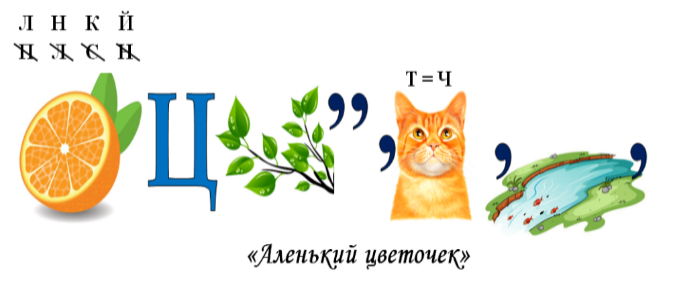 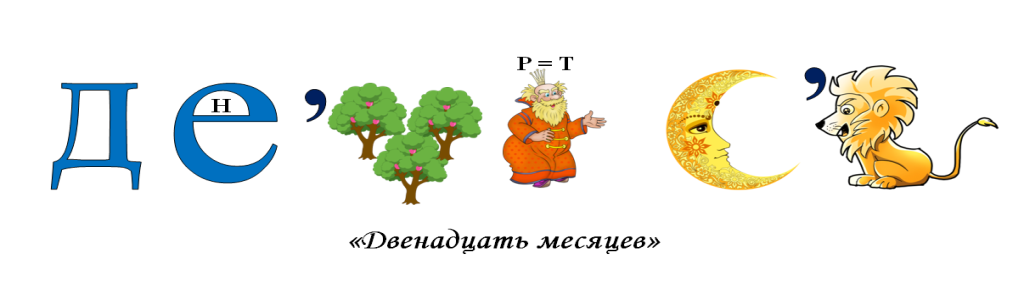  _______________________                      ___________________________________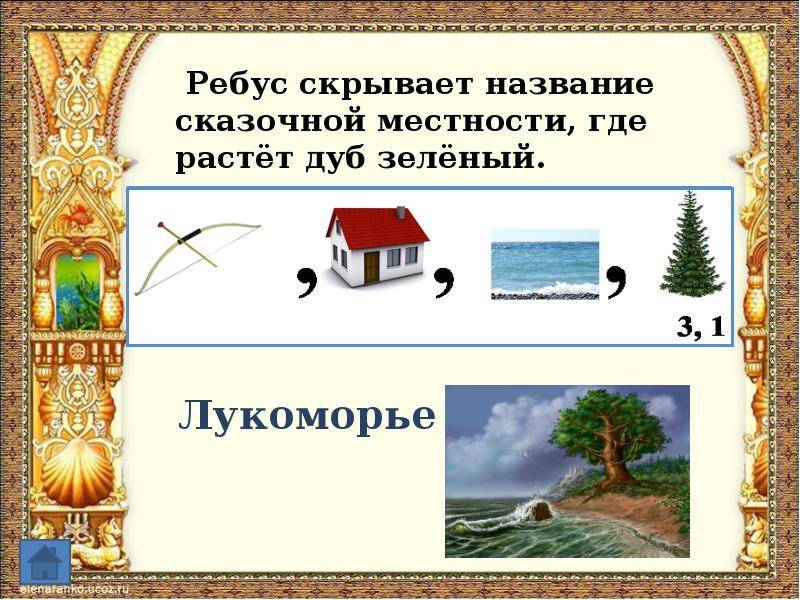                                               ______________________________ 12. Найди и запиши соответствия между местами событий и названиями литературных произведений.13. Запиши в названиях каких произведений встречается цифра СЕМЬ?Ответ:___________________________________________________________________________________________________________________________________________________14. В произведении А.И. Куприна «Чудесный доктор», уходя из дома Мерцаловых, незнакомец под блюдцем оставил: а) билеты в Москву                                       в) носовой платок             б) несколько мелких купюр                         г) несколько крупных кредитных билетов15. В произведении А.П. Платонова «Неизвестный цветок» девочка «целовала конверт письмом и завидовала ему». Почему?а) так как письмо будет путешествовать по мируб) так как именно она написала это письмов) так как увидит мать скорее, чем онаг) так как она написала поздравительное письмо маме16.  Детство М.Ю.  Лермонтова проходило в имении…а) Михайловское           б) Тарханы              в) Петровское              г)Коломенское17. Какие средства художественной выразительности использованы в стихотворении М.Ю. Лермонтова «Смерть поэта»?Погиб поэт! — невольник чести —
Пал, оклеветанный молвой,
С свинцом в груди и жаждой мести,
Поникнув гордой головой!..
Не вынесла душа поэта
Позора мелочных обид,
Восстал он против мнений света
Один, как прежде… и убит!
Убит!.. К чему теперь рыданья,
Пустых похвал ненужный хор
И жалкий лепет оправданья?
Судьбы свершился приговор!
Не вы ль сперва так злобно гнали
Его свободный, смелый дар
И для потехи раздували
Чуть затаившийся пожар?
Что ж? веселитесь… Он мучений
Последних вынести не мог:
Угас, как светоч, дивный гений,
Увял торжественный венок.18. Что было мечтой всех деревенских ребятишек в произведении В.П. Астафьева «Конь с розовой гривой»?а) Мороженное              б) Шоколадка              в) Торт                     г) Пряник конем19. Название произведения В.Г. Распутина «Уроки французского» говорит о том, что перед нами:а) рассказ юного героя о любимых уроках французскогоб) рассказ об уроках нравственности и добротыв) история дополнительных занятий по французскому языкуг) рассказ о необходимости изучения иностранных языков20. Вспомни части композиции литературного произведения, расставь их по порядку (укажи цифры в порядке возрастания).Задание ОтветЗадание «Алые паруса»Село Покровское«Чудесный доктор»Вокзал Николаевской железной дороги«Дубровский»Каперна«Толстый  и тонкий»Чернский уезд Тульской губернии«Бежин луг»КиевЧасть композицииПорядокЗавязкаЭпилогРазвязкаКульминация Пролог Развитие сюжета